02 октября  на территории Синегорского сельского поселения в п.Синегорском состоялось  спортивно-тренировочное мероприятие «Бросок пластуна». В мероприятии проходили выступления казачьих, фольклорных коллективов области и района. А также проводились спортивные мероприятия в которых с удовольствием участвовали жители посёлка.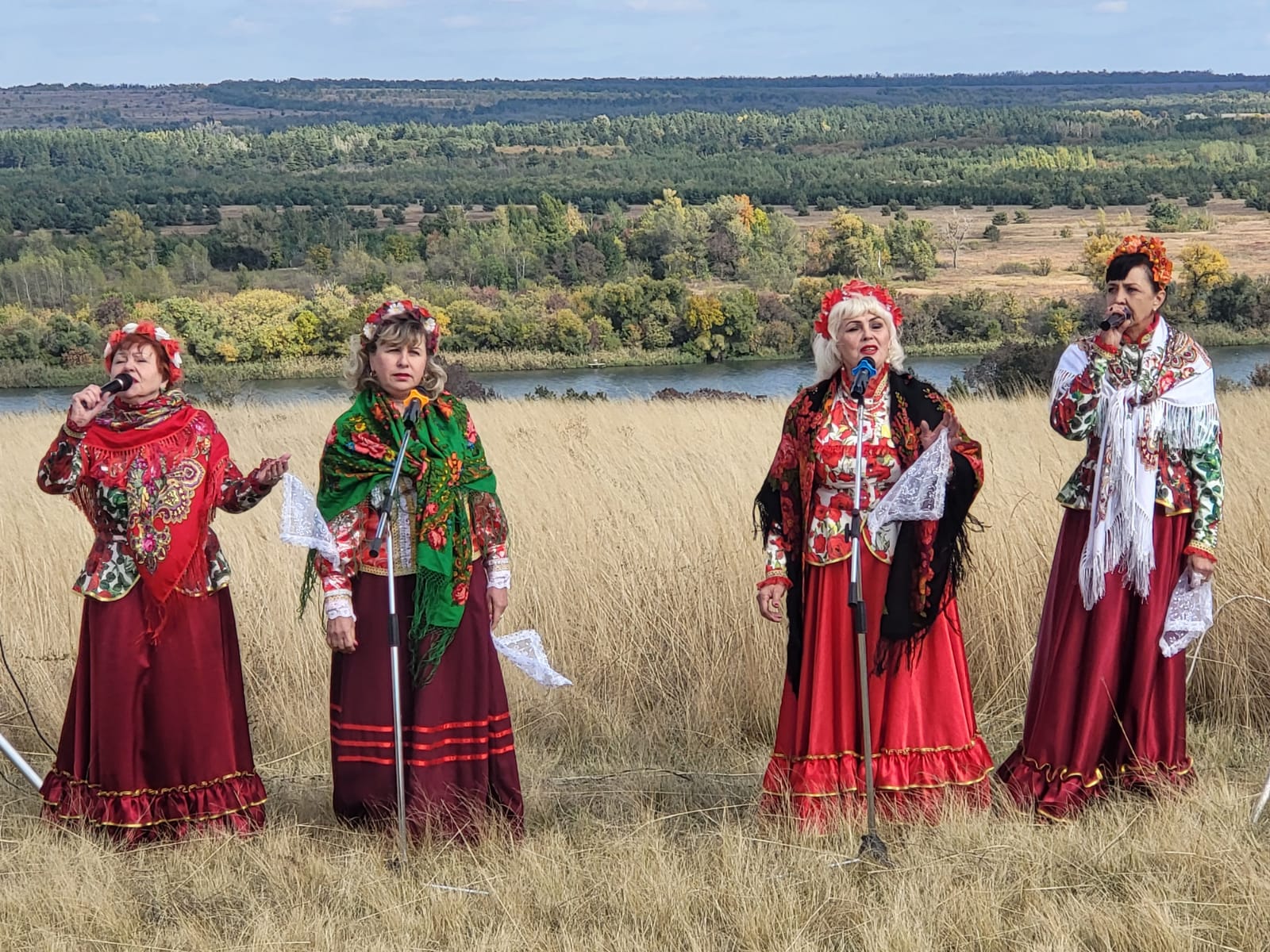 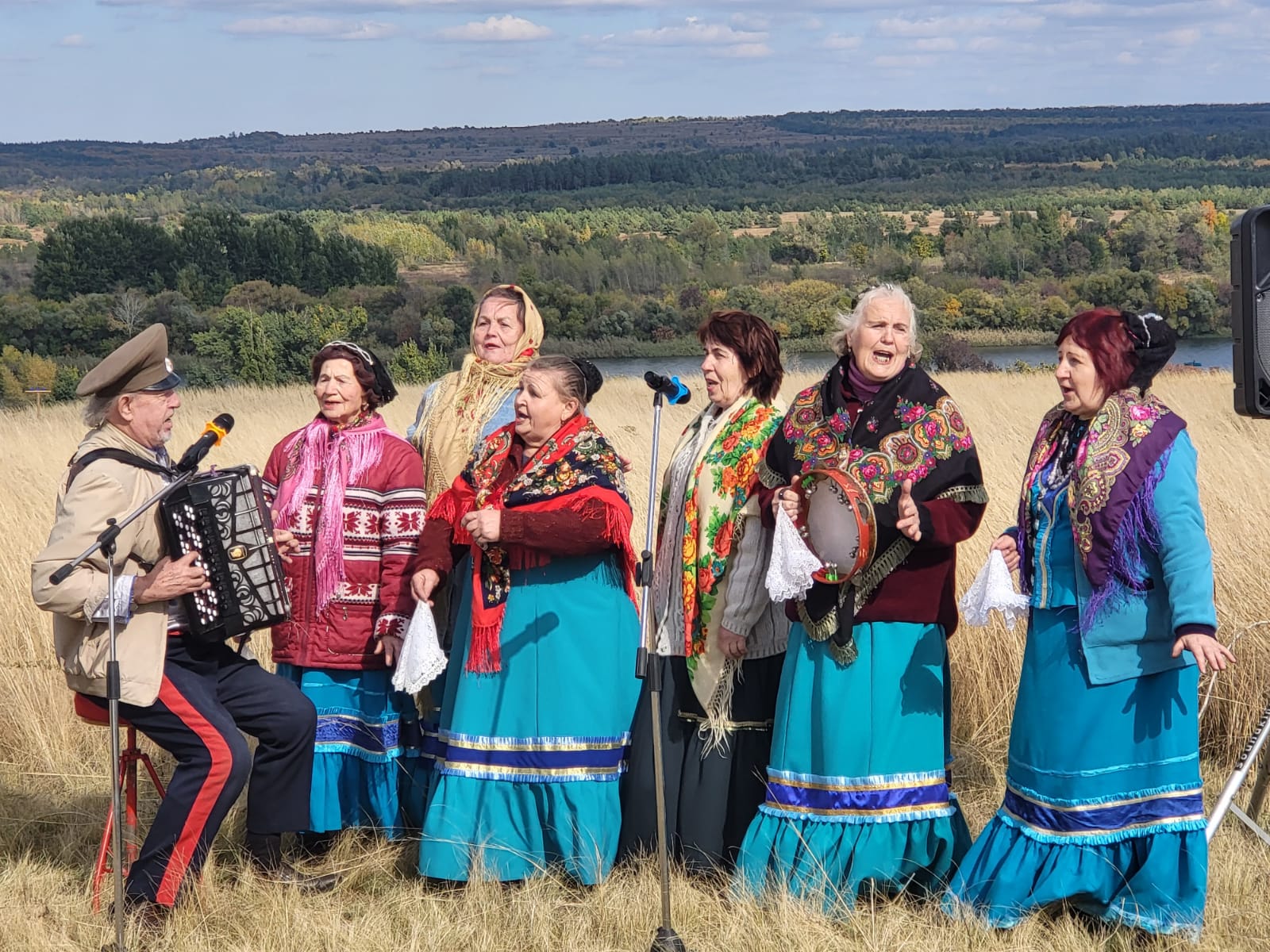 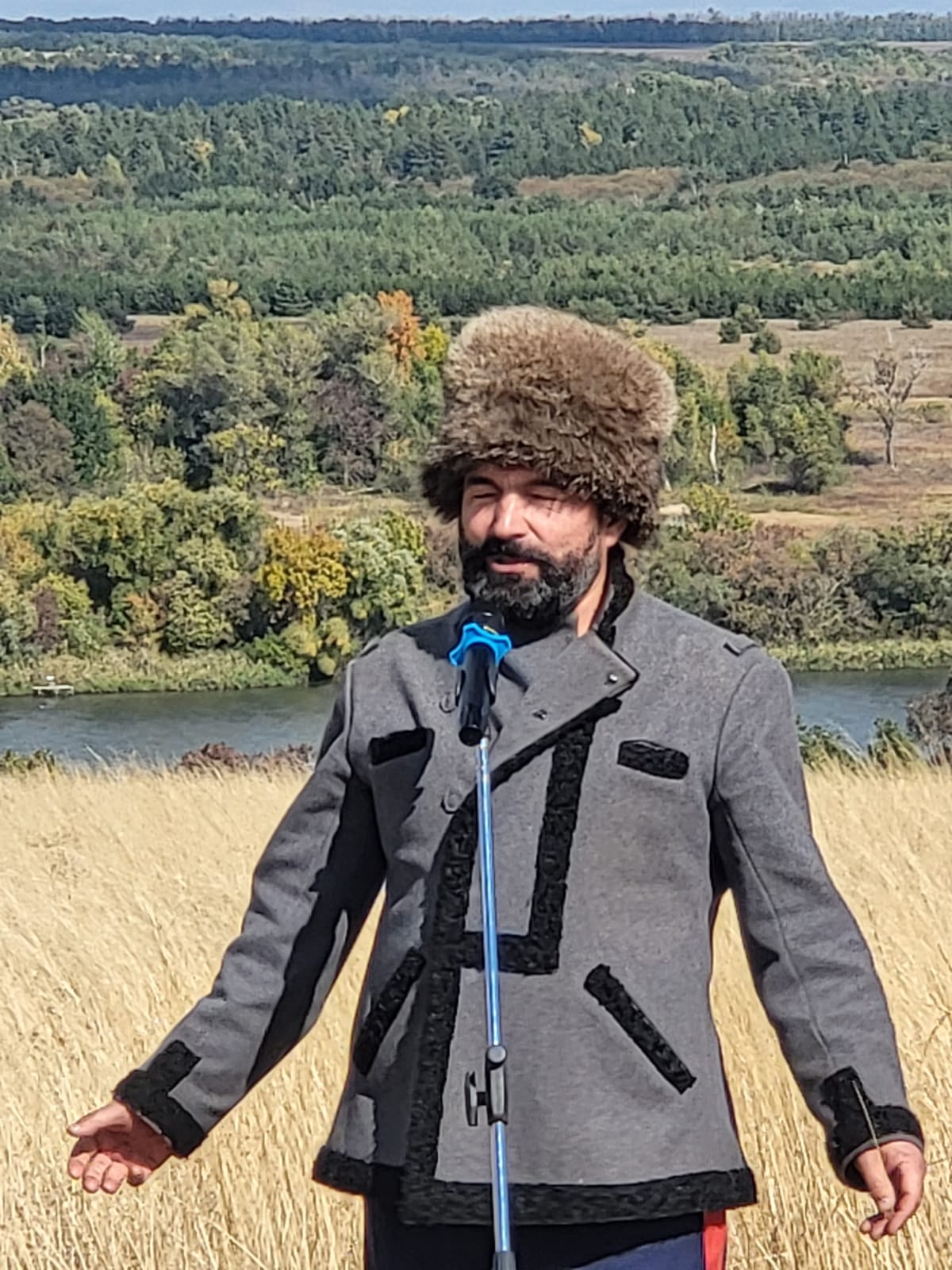 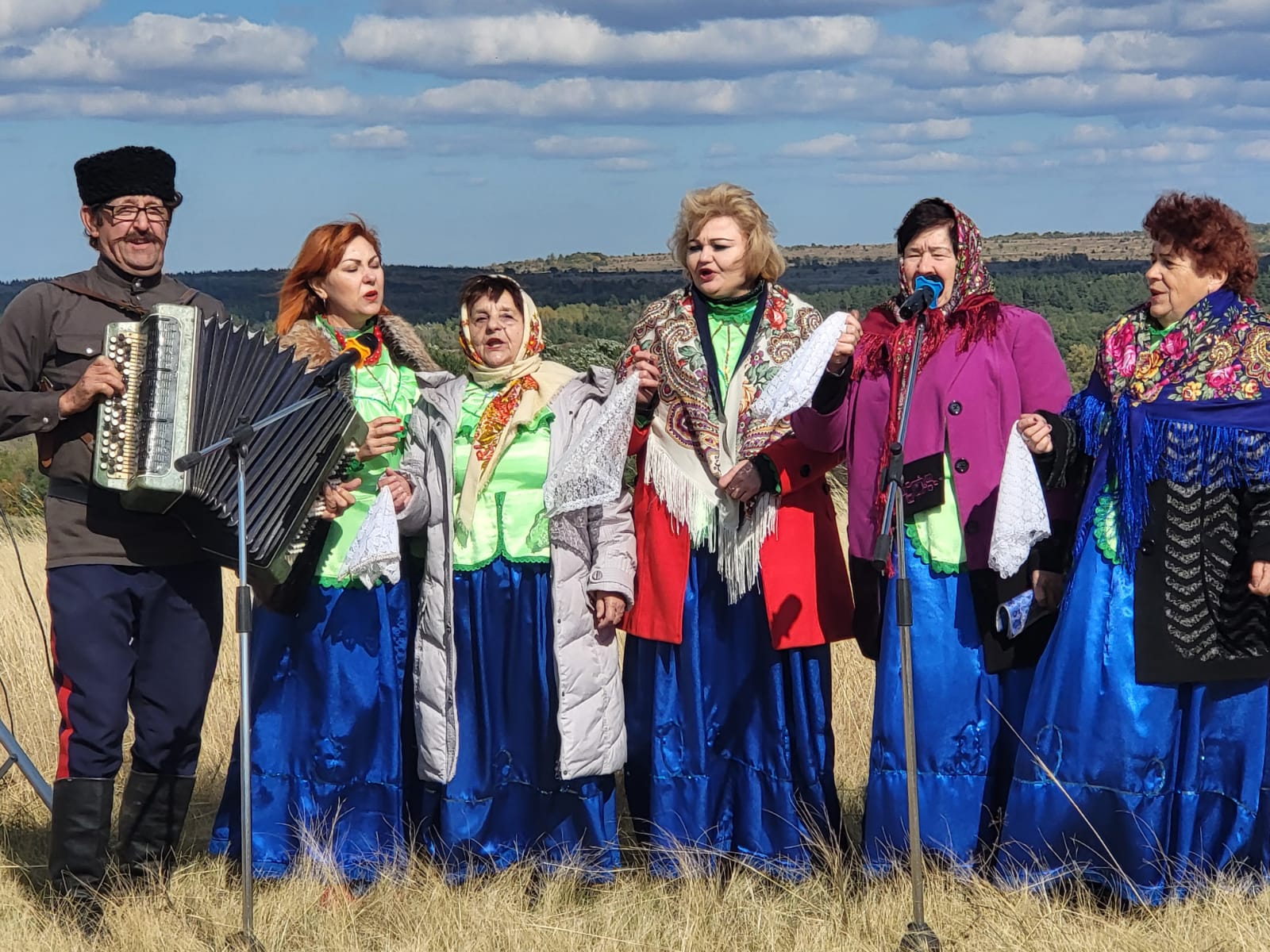 